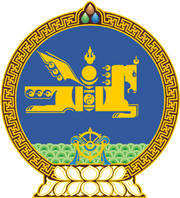 МОНГОЛ УЛСЫН ХУУЛЬ2020 оны 04 сарын 09 өдөр                                                                  Төрийн ордон, Улаанбаатар хотОЛОН УЛСЫН ГЭРЭЭНИЙ ТУХАЙ ХУУЛЬД НЭМЭЛТ ОРУУЛАХ ТУХАЙ1 дүгээр зүйл.Олон улсын гэрээний тухай хуульд доор дурдсан агуулгатай дараах хэсэг нэмсүгэй:1/9 дүгээр зүйлийн 9.6 дахь хэсэг:“9.6.Гэнэтийн болон давагдашгүй хүчний шинжтэй нөхцөл байдал үүссэн, бэлэн байдлын зэрэгт шилжүүлсэнтэй холбогдуулан байгуулах энэ хуулийн 8.1.2-т заасан хоёр талт олон улсын гэрээний саналыг тухайн гэрээний төсөл, гэрээний орчуулга, соёрхон батлах тухай хуулийн төсөл, түүний үзэл баримтлалын төслийн хамт Хууль тогтоомжийн тухай хуулийн 20.8, 20.9-д заасан зөвшөөрлийг авсны үндсэн дээр Засгийн газрын хуралдаанаар хэлэлцүүлнэ.”2/15 дугаар зүйлийн 15.4 дэх хэсэг:“15.4.Энэ хуулийн 9.6-д заасан тохиолдолд энэ зүйлийн 15.1-д заасан Засгийн газраар хэлэлцүүлэхтэй холбоотой зохицуулалт хамаарахгүй.”	МОНГОЛ УЛСЫН 	ИХ ХУРЛЫН ДАРГА				Г.ЗАНДАНШАТАР 